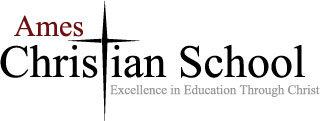 Preschool and Early Kindergarten Tuition Schedule2023-2024 Registration Fees Early Registration				On or before April 1		$100Regular Registration			After April 1				$150Three-Year-Old Preschool	8:30-11:15 am2 days/week (Monday/Wednesday or Tuesday/Thursday)		$178/moFour-Year-Old Preschool    	8:30-11:15 am3 days/week (Monday/Wednesday/Friday)					$238/mo5 days/week (Monday-Friday)							$331/moEarly Kindergarten			12:00-3:00 pm   5 days/week (Monday-Friday)							$370/moWrap-Around ChildcareThree-year-olds									$160/weekFour-year-olds									$120/weekEarly kindergartners								$120/week**Please note that childcare is only provided during the school calendar year. Childcare will be closed the following days:  Labor Day, Thanksgiving and the day after Thanksgiving, Christmas vacation, Spring Break, Good Friday, and the Monday following Easter, Memorial Day.  Other charges and feesLate tuition payment fee is charged after the 10th of the month			$10Weekly childcare payment late charge after the Wednesday of the week		$20Late Pick-Up fee 									$25